Резюме		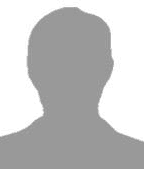 Турбаевский Сергей Анатольевич	            Личные данные44 года, женат
Контактная 
информациятел.:  +38-095-72-84-925
e-mail: tsa999@ukr.net
адрес:  г. Александрия,  ул. Выбрыка 7 кв.2 
ЦельУстроиться на интересную работу с достойной оплатой в IT сфере.ОбразованиеГосударственный “Александрийский политехнический колледж”, младший специалист, “производство электронных и электрических средств автоматизации ” (электроника).Диплом с отличием. Закончил 2012г.Дополнительные 
навыки и интересыАнглийский язык – уровень (intermidiate) (перевожу технические тексты и свободно говорю);  С, HI-TECH, MPLAB, Assembler. Большой опыт в разработке устройств на микроконтроллерах.Активно изучаю C++ в среде Viual studio.Личные качестваОтветственный, целеустремленный,  легко обучаемый, стараюсь доводить до конца начатое. Веду здоровый образ жизни.